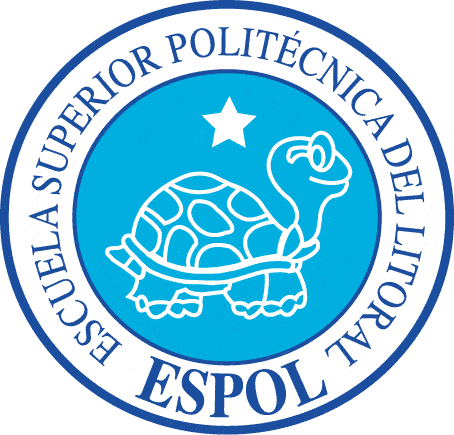 ESCUELA SUPERIOR POLITÉCNICA DEL LITORALFacultad de Ingeniería en Mecánica y Ciencias de la Producción“Elaboración de un Manual Práctico de Consulta sobre la Legislación Aplicable  a la Seguridad y Salud Ocupacional del Ministerio de Relaciones Laborales del Ecudor”TESINA DE SEMINARIOPrevio a la obtención del Título de: INGENIEROS INDUSTRIALESPresentada por:Mindy Carolina Delgado AlvaradoJuan Carlos Cifuentes RodríguezGUAYAQUIL - ECUADOR2010AGRADECIMIENTOA Dios por guiarme y darme fuerzas para seguir siempre adelante ante cualquier adversidad.A mis padres por todo el amor, confianza que siempre me han ofrecido y su apoyo incondicional en todas mis metas propuestas.DEDICATORIA A nuestros padres y a su esfuerzo, sacrificio y perseverancia.                                                     TRIBUNAL DE GRADUACIÓN_____________________					__________________Ing. Francisco Andrade S.					   Ing. Mario Moya R. DECANO DE LA FIMCP					DIRECTOR DE TESINA     PRESIDENTE______________________Ing. Ernesto Martínez L.                                              VOCALDECLARACIÓN EXPRESA“La responsabilidad del contenido de esta Tesina de Seminario, nos corresponde exclusivamente y el patrimonio intelectual de la misma a la ESCUELA SUPERIOR POLITÉCNICA DEL LITOTAL”(Reglamento de graduación de la ESPOL)                                                                        __________________________                                                                      Mindy Carolina Delgado Alvarado                                                                     _________________________                                                                       Juan Carlos Cifuentes RodríguezRESUMENEl Ecuador cuenta con Leyes Nacionales aplicables a la Seguridad y Salud Ocupacional pero no son muy conocidas o implementadas en las organizaciones y tampoco  existe participación por parte del Estado en una adecuada difusión de las mismas. La consecuencia hacia la indiferencia por parte de los involucrados compromete el bienestar de los trabajadores y de las industrias al ser penalizadas o sancionadas al realizar sus actividades sin la debida comprensión del marco legal aplicable al Ecuador.El objetivo de este trabajo consistió en la recopilación de las leyes de la constitución Política, código del trabajo y convenios internacionales (convenios Andinos), para la elaboración de un manual práctico acerca de la legislación aplicable a la Seguridad y Salud Ocupacional en el Ecuador.Para la solución del problema, se utilizó la  metodología del trabajo de investigación documental, ya que se recolectó y se seleccionó todas la leyes vigentes aplicables ala seguridad y salud ocupacional indicadas en este objetivo con la finalidad de ser base a la Constitución de conocimientos.Como resultado de la elaboración de este manual se ha contribuido al entendimiento de las normas legales Ecuatorianas. Así también se ha dado a conocer por medio de la investigación los datos que proporcionaron los diferentes entes que rigen estas leyes y que velan por  la seguridad y la salud de los trabajadores. .ÍNDICE GENERALPág.RESUMEN  ………………………………………………………………………    IIÍNDICE GENERAL  ……………………………………………………………..   IVABREVIATURAS  ..……………………………………………………………..    XIINTRODUCCIÓN  ………………………………………………………………     1CAPÍTULO  1GENERALIDADES ……………………………………………………….      3Planteamiento del Problema …………………………………………     4    Objetivos ………………………………………………………………..     5Objetivos Generales………………………………………….     5Objetivos Específicos …………………………………………   6Metodología …………………………………………………………….   7Estructura de la Tesis ………………………………………………….   7CAPÍTULO 22.  MARCO TEÓRICO ………………………………………………………  102.1  Antecedentes ……………………………………………………….   10 2.2. MARCO LEGAL ……………………………………………………    142.2.1 Legislación de la Seguridad y Salud Ocupacional          Ecuatoriana ………………………………………………….     142.2.1.1  Constitución Política ………………………………    162.2.1.1.1. Título II: Derechos ………………………..    172.2.1.1.1.1. Principios de Aplicación de losDerechos ……………………………………. .    172.2.1.1.1.2. Derechos del Buen Vivir ……….   172.2.1.1.1.3. Derechos de las Personas yGrupos de Atención Prioritaria …………….      182.2.1.1.1.4. Derechos de las Comunidades,Pueblos y Nacionalidades …………………     192.2.1.1.1.5. Derechos de Participación ……    192.2.1.1.1.6. Derechos de Libertad ….……....   202.2.1.1.1.7. Derechos de la Naturaleza …..     202.2.1.1.1.8 Derechos de Protección ………     212.2.1.1.1.9 Responsabilidades …………….    212.2.1.1.2. Título III: Garantías Constitucionales …    222.2.1.1.2.1. Garantías Normativas …………    222.2.1.1.2.2. Políticas Públicas, ServiciosPúblicos  y Participación Ciudadana ………    222.2.1.1.2.3. Garantías Jurisdiccionales ……    232.2.1.2. Leyes Código de Trabajo Ecuatoriano ……………  232.2.1.2.1. Título IV: De los riesgos del trabajo …..    242.2.1.2.1.1. Determinación de los Riesgosy Responsabilidad del Empleador  ………….   242.2.1.2.1.2. De los accidentes ……………....   252.2.1.2.1.3. De las enfermedadesProfesionales ………………………………….   262.2.1.2.1.4. De las Indemnizaciones ……...     272.2.1.2.1.5. De la Prevención de los Riesgos,de las Medidas de Seguridad e Higiene, de los Puestos de Auxilio, de la Disminuciónde la Capacidad para el trabajo……………..    302.2.1.3.  Convenios Internacionales (OIT) ………………..     362.2.1.3.1. Convenio 24, Sobre el seguro deEnfermedades  (Industria) …………………………    392.2.1.3.2. Convenio 29, Sobre el trabajo forzoso ..   392.2.1.3.3. Convenio 45, Sobre Trabajo Subterráneo de mujeres ……………………………   402.2.1.3.4. Convenio 77, Sobre examen médicode aptitud para el empleo de los menores enla industria ……………………………………………   412.2.1.3.5. Convenio 78, Sobre examen médico delos menores en trabajos no industriales …………   412.2.1.3.6. Convenio 81, Sobre inspección delTrabajo ……………………………………………….   422.2.1.3.7. Convenio 105, Sobre la abolicióndel Trabajo Forzoso …………………………………   422.2.1.3.8. Convenio 110, Sobre condiciones deEmpleo de los Trabajadores en las Plantaciones    432.2.1.3.9. Convenio 115, Sobre la protección de los Trabajadores contra las Radiaciones ………..    442.2.1.3.10. Convenio 119, Sobre la Protección de la Maquinaria …………………………………..      442.2.1.3.11. Convenio 120, Sobre La Higiene(En Comercio Y Oficinas) ………………………..      452.2.1.3.12 Convenio 121, Sobre Las Prestacionesen caso De Accidentes Del Trabajo yEnfermedades Profesionales………………………    462.2.1.3.13 Convenio 123, Sobre la edad mínimade admisión (trabajo subterráneo en las minas) ..    462.2.1.3.14. Convenio 124, Sobre examen médicode aptitud para el empleo de menores(trabajo subterráneo) ………………………………..   472.2.1.3.15. Convenio 127, Sobre el peso máximo.   472.2.1.3.16. Convenio 128, Sobre prestaciones deinvalidez, vejez y sobrevivientes ………………….    482.2.1.3.17. Convenio 139, Sobre substanciaso agentes cancerígenos ……………………………   482.2.1.3.18. Convenio 148, Sobre medio ambientede trabajo (contaminación del aire, ruido yvibraciones) ………………………………………….   492.2.1.3.19. Convenio 149, Sobre Empleo y Condiciones de trabajo y de vida del Personal de Enfermería ………………………………………..   502.2.1.3.20. Convenio 152, Sobre Seguridad e Higiene (trabajos portuarios) ……………………….   512.2.1.3.21. Convenio 153, Sobre del trabajo yPeríodos de descanso (transportes por carretera) . 522.2.1.3.22. Convenio 162, Sobre el asbesto ……..   522.2.1.3.23. Convenio 184, Sobre la seguridad y la   salud en la agricultura ………………………………   53CAPÍTULO 33.  DIAGNÓSTICO Y SITUACIÓN ACTUAL ……………………………..   553.1. Información General …………………………………………..    553.1.1. Cumplimiento y aplicación de la Legislación enSSO Ecuatoriana ……………………………………………..    573.1.2. Fuentes de consulta de la Legislación enSSO Ecuatoriana ………………………………………………  66CAPÍTULO 4 4. MANUAL  DE LA LEGISLACIÓN APLICABLE A LA SSO    ECUATORIANA …………………………………………………………..   674.1. Introducción ……………………………………………………..   674.2. Utilidad …………………………………………………………..   684.3. Conformación del manual ……………………………………   694.3.1. Objetivos ………………………………………………   694.3.2. Áreas de Aplicación del manual ……………………   694.3.3. Responsables …………………………………………   704.3.4. Políticas ………………………………………………..   704.3.5. Procedimientos para el uso del manual ……………   714.3.6. Matriz de Referencias Generales de cada Ley parala Legislación en SSO Ecuatoriana.   (Ver Apéndices)CAPÍTULO 55. CONCLUSIONES Y RECOMENDACIONES ………………………….   735.1. Conclusiones …………………………………………………….  735.2. Recomendaciones ………………………………………………  75APÉNDICESBIBLIOGRAFÍA ABREVIATURASEMN.- 	    Empresas Multinacionales RSE.- 	    Responsabilidad Social EmpresarialSST.-      Seguridad y Salud del TrabajoOIT.- 	  Organización Internacional del Trabajo	SSO.-     Seguridad y Salud Ocupacional